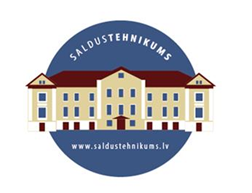 RAKSTISKĀS IZSOLESNOLIKUMS 3/2020PIKC SALDUS TEHNIKUMA VIRTUVES UN TO PALĪGTELPU NOMA1.VISPĀRĪGIE NOTEIKUMI1.1. Izsoles  izstrādāts saskaņā ar Latvijas Republikas Ministru kabineta 2018.gada 20.februāra noteikumu Nr.97 „Publiskas personas mantas iznomāšanas noteikumi” 2.1.apakšnodaļu un nosaka kārtību, kādā rakstiskā izsolē tiks izsolītas nekustamā īpašuma Saldū, Kalnsētas ielā 24 ar kadastra Nr.84250040165002 daļu telpu ar kopējo platību 151.30 m2 nomas tiesības;1.2. Nomas līgumā paredzētais nekustamā īpašuma daļas izmantošanas veids - ēdināšanas pakalpojumu nodrošināšana Saldus tehnikumā, saskaņā ar MK noteikumiem Nr.172 „Noteikumi par uztura normām izglītības iestāžu izglītojamiem, sociālās aprūpes un sociālās rehabilitācijas institūciju klientiem un ārstniecības iestāžu pacientiem”;1.3. Izsoli organizē PIKC Saldus tehnikuma iznomāšanas komisija (turpmāk Komisija), kas izveidota ar Saldus tehnikuma (turpmāk Iznomātājs) direktores 2018.gada 31.augusta rīkojumu Nr. 134-p1.4. Izsoles mērķis – Iznomājamā objekta iznomāšana par iespējami augstāku nosacīto nomas maksu.2.IZSOLES SĀKUMA CENA UN NOMAS LĪGUMA TERMIŅŠ2.1. Izsole tiek veikta par iznomājamā objekta ikmēneša nomas maksas lielumu. Izsoles sākuma cena (Iznomājamā objekta nosacītā ikmēneša nomas maksa) ir aprēķināta saskaņā Ministru kabineta 2018.gada 20.februāra noteikumu Nr.97 „Publiskas personas mantas iznomāšanas noteikumi” 4.daļu. Izsoles sākuma cena 0.78 EUR/m2 (bez PVN). Nomas maksā nav iekļautas izmaksas par elektrības patēriņu, ūdens patēriņu, apkuri kā arī normatīvajos aktos paredzētie nodokļu un nodevu maksājumi, kurus maksāt, saskaņā ar normatīvajiem aktiem, ir pienākums nomniekam. Nomas maksā nav iekļauta summa par inventāra nomu.2.2. Nomas līgums ar izsoles uzvarētāju tiek slēgts uz 5 (pieciem) gadiem.3.PRETENDENTU PIETEIKŠANĀS3.1. Persona, kura vēlas nomas objektu nomāt, iesniedz Iznomātājam pieteikumu. Pieteikumā norāda: 3.1.1. fiziska persona – vārdu, uzvārdu, personas kodu, deklarētās dzīvesvietas adresi, juridiska persona, arī personālsabiedrība, – nosaukumu (firmu), reģistrācijas numuru un juridisko adresi;3.1.2. nomas tiesību pretendenta pārstāvja vārdu, uzvārdu un personas kodu (ja ir);3.1.3. oficiālo elektronisko adresi, ja ir aktivizēts tās konts, vai elektroniskā pasta adresi (ja ir);3.1.4. nomas objektu, nekustamajam īpašumam arī atrašanās vietu, kadastra numuru un platību;3.1.5. nomas laikā plānotās darbības nomas objektā, tai skaitā norāda, vai un kāda veida saimniecisko darbību ir plānots veikt;3.1.6. piedāvāto nomas maksas apmēru;3.1.7. nomas tiesību pretendenta piekrišanu, ka iznomātājs kā kredītinformācijas lietotājs ir tiesīgs pieprasīt un saņemt kredītinformāciju, tai skaitā ziņas par nomas tiesību pretendenta kavētajiem maksājumiem un tā kredītreitingu, no iznomātājam pieejamām datubāzēm.3.2. Pretendenti savus pieteikumus iesniedz slēgtā aploksnē līdz 2021.gada 05.janvārim (plkst 16:30). Uz aploksnes norāda:PIKC Saldus tehnikumam, Kalnsētas iela 24, Saldus, LV 3801Pieteikums rakstiskai izsolei PIKC SALDUS TEHNIKUMA VIRTUVES UN TO PALĪGTELPU NOMAKALNSĒTAS IELĀ 24, SALDUS, KADASTRA NR.84250040165002NOMAS TIESĪBU PRETENDENTS____________________________3.3. Iznomātājs reģistrē saņemtos pieteikumus to saņemšanas secībā, norāda saņemšanas datumu un laiku, kā arī nomas tiesību pretendentu. Pieteikumu glabā slēgtā aploksnē līdz izsoles sākumam.3.4. Nomas tiesību pretendents drīkst piedalīties rakstiskā izsolē, ja pieteikums iesniegts publikācijā norādītajā termiņā. Pēc šī termiņa pieteikumi netiek pieņemti.3.5. Pretendents virtuves telpas var apskatīt, iepriekš vienojoties par tālruni 22079787 (Dace Jukņeviča).4.IZSOLES NORISE4.1. Izsole nenotiek, ja izsolei nav reģistrējies neviens Pretendents. 4.2.Ja izsolei piesakās tikai viens Pretendents, izsoli atzīst par notikušu un ar vienīgo izsoles Pretendentu, ja piedāvājums nav mazāks par nosacīto nomas maksu, slēdz līgumu.4.3. Pieteikumu atvēršana ir atklāta, un tos atver iesniegšanas secībā.4.4. Komisijas loceklis pēc pieteikumu atvēršanas nosauc nomas tiesību pretendentu, pieteikuma iesniegšanas datumu un laiku, kā arī nomas tiesību pretendenta piedāvāto nomas maksas apmēru. Komisijas locekļi parakstās uz pieteikuma. Nomas pieteikumu atvēršanu protokolē.4.5. Ja pieteikumā nav iekļauta visā veidlapā prasītā informācija vai nomas pieteikumā piedāvātais nomas maksas apmērs ir mazāks par publicēto nomas objekta nosacīto nomas maksas apmēru, komisija pieņem lēmumu par nomas tiesību Pretendentu izslēgšanu no dalības rakstiskā izsolē un nomas pieteikumu neizskata. 4.6. Ja nepieciešams papildu laiks, lai izvērtētu pieteikumu un nomas tiesību pretendentu atbilstību šo noteikumu prasībām un publicētajiem iznomāšanas nosacījumiem, pēc pieteikumu atvēršanas paziņo laiku un vietu, kad tiks paziņoti rakstiskās izsoles rezultāti. Ja papildu izvērtējums nav nepieciešams, pēc visu pieteikumu atvēršanas paziņo, ka rakstiskā izsole pabeigta, kā arī nosauc visaugstāko nomas maksu un nomas tiesību pretendentu, kas to nosolījis un ieguvis tiesības slēgt nomas līgumu. Rakstiskās izsoles rezultātu paziņošanu protokolē.4.7. Ja pēc visu pieteikumu atvēršanas izrādās, ka vairāki nomas tiesību pretendenti piedāvājuši vienādu augstāko nomas maksu, komisija veic vienu no šādām darbībām:4.7.1. turpina izsoli, pieņemot rakstiskus piedāvājumus no nomas tiesību pretendentiem vai to pārstāvjiem, kuri piedāvājuši vienādu augstāko nomas maksu, ja tie piedalās pieteikumu atvēršanā, un organizē piedāvājumu tūlītēju atvēršanu;4.7.2. rakstiski lūdz nomas tiesību pretendentus, kuri piedāvājuši vienādu augstāko nomas maksu, izteikt rakstiski savu piedāvājumu par iespējami augstāko nomas maksu, nosakot piedāvājumu iesniegšanas un atvēršanas datumu, laiku, vietu un kārtību.4.8. Ja neviens no nomas tiesību pretendentiem, kuri piedāvājuši vienādu augstāko nomas maksu, neiesniedz jaunu piedāvājumu par augstāku nomas maksu, iznomātājs pieteikumu iesniegšanas secībā rakstiski piedāvā minētajiem pretendentiem slēgt nomas līgumu atbilstoši to nosolītajai nomas maksai.4.9. Iznomātājs apstiprina rakstiskās izsoles rezultātus un 10 darbdienu laikā pēc izsoles rezultātu paziņošanas publicē vai nodrošina attiecīgās informācijas publicēšanu „Valsts nekustamie īpašumi” tīmekļvietnē.4.10. Iznomātājs nomas līgumu slēdz ar to nomas tiesību pretendentu, kurš piedāvājis visaugstāko nomas maksu. Nomas tiesību pretendents paraksta nomas līgumu vai rakstiski paziņo par atteikumu slēgt nomas līgumu ar iznomātāju saskaņotā saprātīgā termiņā, kas nav garāks par 15 darbdienām no nomas līguma projekta nosūtīšanas dienas. Ja iepriekš minētajā termiņā nomas tiesību pretendents līgumu neparaksta un neiesniedz attiecīgu atteikumu, uzskatāms, ka nomas tiesību pretendents no nomas līguma slēgšanas ir atteicies.4.11. Ja nomas tiesību pretendents, kurš piedāvājis augstāko nomas maksu, atsakās slēgt nomas līgumu, iznomātājam ir tiesības secīgi piedāvāt slēgt nomas līgumu tam pretendentam, kurš piedāvāja nākamo augstāko nomas maksu. Iznomātājs 10 darbdienu laikā pēc minētā piedāvājuma nosūtīšanas publicē vai nodrošina attiecīgās informācijas publicēšanu „Valsts nekustamie īpašumi” tīmekļvietnē.4.12. Nomas tiesību pretendents, kurš piedāvājis nākamo augstāko nomas maksu, atbildi uz šo piedāvājumu sniedz 10 darbdienu laikā pēc tā saņemšanas dienas. Ja nomas tiesību pretendents piekrīt parakstīt nomas līgumu par paša nosolīto augstāko nomas maksu, viņš paraksta nomas līgumu ar iznomātāju saskaņotā saprātīgā termiņā, kas nav garāks par 15 darbdienām no nomas līguma projekta nosūtīšanas dienas. Iznomātājs 10 darbdienu laikā pēc nomas līguma parakstīšanas publicē vai nodrošina attiecīgās informācijas publicēšanu „Valsts nekustamie īpašumi” tīmekļvietnē. Ja iepriekš minētajā termiņā nomas tiesību pretendents līgumu neparaksta vai neiesniedz attiecīgu atteikumu, ir uzskatāms, ka nomas tiesību pretendents no nomas līguma slēgšanas ir atteicies.5. KOMISIJAS TIESĪBAS UN PIENĀKUMI5.1. Komisijas darbu vada tās priekšsēdētājs. Komisija pieņem lēmumus ar vienkāršu balsu vairākumu.5.2. Komisijas pienākumi: vērtēt pretendentus un to iesniegtos pieteikumus saskaņā ar nolikumu, pieņemt lēmumu par izsoles rezultātu, atbildēt uz pretendenta jautājumiem, rakstveidā paziņot visiem pieteikumus iesniegušajiem Pretendentiem lēmumu par izsoles rezultātu. Komisijas priekšsēdētaja:ST iepirkumu speciāliste    paraksts	Dace Jukņeviča